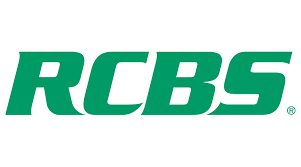 Contact: Matt RiceSr. Manager Media Relations(913) 249-1568 		    E-mail: matt.rice@vistaoutdoor.comFOR IMMEDIATE RELEASE 		New RCBS Rebel Single Stage Press Now AvailableOVERLAND PARK, Kansas – July 24, 2020 – RCBS, the leading manufacturer of ammunition reloading equipment for rifles and pistols, announced today that the new Rebel Single Stage Press is now available and shipping to retail partners. Constructed from a solid cast iron frame and capable of delivering consistent loads with ease, the new press represents the next evolution in single stage press technology.The new RCBS Rebel Single Stage Press has been meticulously machined to exacting tolerances and features several enhancements over competitive models. Among the new features include the tallest opening of any RCBS single stage press on the market, allowing it to make light work of today’s longer cartridges.Other new features include an ambidextrous handle, machined referenced surfaces, and a spent primer system that allows the primers to go directly into a trash can ensuring that no primers are spilled on the work area. Additional features include a Zerk fitting for those times when lubrication is required along with an extra wide base for enhanced stability.“The Rebel Single Stage Press offers outstanding strength, durability and versatility in one easy to use package,” said Jason Slinkard, Director of Shooting Accessories for Vista Outdoor. “Built to simplify the reloading process, our newest press continues forward the RCBS tradition of rugged dependability while promoting ease of operation at every touch point.”For more information on the new RCBS kits visit your local retailer or go to www.RCBS.com.About RCBSRCBS has dedicated itself to the craft of reloading ammunition since it was founded in 1943. RCBS started with one simple bullet die and has grown into the leading manufacturer of reloading equipment for rifles and pistols. Reloading is an exact process with tight tolerances. It requires precision and skill to be done correctly. That’s why RCBS makes state-of-the-art products - everything from presses, dies, shell holders, powder measurers and priming products. All are backed by RCBS’s industry-leading reputation to give you a premium reloading experience. RCBS: Precisioneered Reloading. For more information, visit www.rcbs.com., connect on Instagram at www.instagram.com/rcbsreloading/ or on Facebook at www.facebook.com/RCBSReloading/.